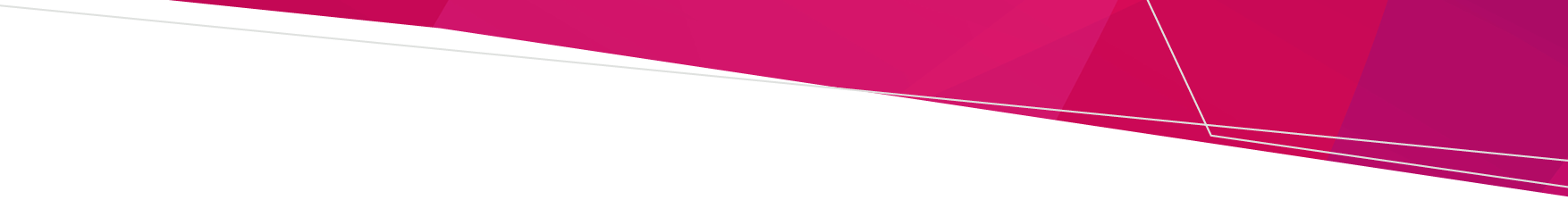 This document is an annually updated publication of the indexation of fees and charges for the reference of the general public.Public Health and Wellbeing Regulations 2019 Public Health and Wellbeing (Quarantine Fees) Regulations 2020 2023-2024 fees and charges for Public Health and WellbeingPublic Health and Wellbeing Regulations 2019, RegulationDescription2021-2022 Fee amount2022-2023 Fee amount2023-2024 Fee amount8 Fees payable to members of a Consultative Council or Consultative Council sub-committeeFor the purpose of section 233(e) of the Act, the fees payable to an eligible member of a Consultative Council or eligible member of a Consultative Council sub-committee are8 Fees payable to members of a Consultative Council or Consultative Council sub-committee8 Fees payable to members of a Consultative Council or Consultative Council sub-committee(a) For every half day$300.60 $305.80 $318.00 8 Fees payable to members of a Consultative Council or Consultative Council sub-committee(b) For every full day.$601.20 $611.60 $636.00 64 Applications to register or renew registration of a cooling tower system—prescribed feesFor the purposes of section 81(2)(b)(ii) of the Act, the prescribed fee for an application to register or renew the registration of a cooling tower system is the amount calculated by multiplying the number of cooling towers in the cooling tower system by the number of fee units applicable for each period of registration—64 Applications to register or renew registration of a cooling tower system—prescribed fees64 Applications to register or renew registration of a cooling tower system—prescribed fees(a)   One year$112.73 $114.68 $119.25 64 Applications to register or renew registration of a cooling tower system—prescribed fees(b)   2 years$210.42 $214.06 $222.60 64 Applications to register or renew registration of a cooling tower system—prescribed fees(c)    3 years$308.12 $313.45 $325.95 86(1) Pest control licence feesUnless subregulation (3) applies, the licence fee for licences issued or renewed under section 101(2) of the Act is 15 fee units for each year for which the licence is issued or renewed.$225.45 $229.35 $238.50 86(2) Pest control licence feesThe licence fee for licences issued or renewed under section 101(3) of the Act is 15 fee units.$225.45 $229.35 $238.50 86(3) Pest control licence feesA licence fee of 5 fee units is payable for a licence issued or renewed under section 101(2) of the Act to a person who—$75.15 $76.45 $79.50 (a) usually resides in another State or Territory; and
(b) holds a valid licence as an authorised user of pesticides in that State or Territory; and
(c) has applied for a licence to use pesticides in Victoria that are the same or similar in all respects to the pesticides that are authorised for use under the licence.Public Health and Wellbeing (Quarantine Fees) Regulations 2020, RegulationDescription2021-2022 Fee amount2021-2022 Fee amount2022-2023 Fee amount2022-2023 Fee amount2023-2024 Fee amount2022-2024 Fee amountFor detention of at least 14 daysFor detention less than 14 daysFor detention of at least 14 daysFor detention less than 14 daysFor detention of at least 14 daysFor detention less than 14 days5 Quarantine detention feesSubject to subregulation (2), for the purposes of section 257 of the Act, the prescribed fees are the following—5 Quarantine detention fees(a) in the case of a single adult$3,000 An amount calculated on a pro rata basis by reference to $3000 for detention of 14 days$3,000 An amount calculated on a pro rata basis by reference to $3000 for detention of 14 days$3,000 An amount calculated on a pro rata basis by reference to $3000 for detention of 14 days5 Quarantine detention fees(b) in the case of 2 or more adults detained in shared accommodation.5 Quarantine detention fees(i)               Primary adult$3,000 An amount calculated on a pro rata basis by reference to $3000 for detention of 14 days$3,000 An amount calculated on a pro rata basis by reference to $3000 for detention of 14 days$3,000 An amount calculated on a pro rata basis by reference to $3000 for detention of 14 days5 Quarantine detention fees(ii)              For each additional adult$1,000 An amount calculated on a pro rata basis by reference to $1000 for detention of 14 days$1,000 An amount calculated on a pro rata basis by reference to $1000 for detention of 14 days$1,000 An amount calculated on a pro rata basis by reference to $1000 for detention of 14 days5 Quarantine detention fees(c) in the case of a child of at least 3 years of age, regardless of whether or not the child is detained in shared accommodation with other quarantined persons$500 An amount calculated on a pro rata basis by reference to $500 for detention of 14 days$500 An amount calculated on a pro rata basis by reference to $500 for detention of 14 days$500 An amount calculated on a pro rata basis by reference to $500 for detention of 14 days13 Further payment reminder notice feeFor the purposes of section 260D of the Act, the prescribed further payment reminder notice fee is$59.20.$59.20.$59.20.To receive this document in another format, phone 1300 650 172, using the National Relay Service 13 36 77 if required, or email Fees and Penalties <feesandpenalties@dhhs.vic.gov.au>Authorised and published by the Victorian Government, 1 Treasury Place, Melbourne.© State of Victoria, Australia, Department of Health, April 2023.Available at Fees, charges and penalties webpage <https://www.health.vic.gov.au/payments/fees-charges-and-penalties-subject-to-automatic-indexation>